You have been identified as a potential Neutral Panel Arbitrator in the above captioned arbitration.  To assist the parties in evaluating the qualifications of persons nominated to serve in this arbitration, to identify any potential conflict of interest, and to ensure that you qualify as a Neutral Panel Arbitrator with respect to the parties and counsel, please supply the following information and return the completed Questionnaire to the Executive Director of ARIASU.S within 14 days of receipt.Name:				Company:			Address:			Telephone:			Cell Phone:			Email address:			Home address:			Home Telephone:		EMPLOYMENT HISTORYPlease attach a current resume or CV containing your current and past employment, including the length of employment at each job and your primary responsibilities.  In the event that you believe the ARIAS web page provides this same detail, please check here ☐ and use your discretion as to whether you want to also include your resume.FEE SCHEDULEPlease advise:					Hourly rate: $ 	Travel or other requirements:  	Do you require a non-refundable retainer? _____ If yes, what is the retainer fee?   Do you charge a cancellation fee? ____ If yes, please advise of the terms: If you have any additional fee requirements and/or prefer to attach your fee schedule, please attach your fee schedule.
INSURANCE ARBITRATION EXPERIENCEHave you previously participated as a party-appointed arbitrator in connection with an insurance dispute between an insurance company and an entity other than a reinsurer?Yes		NoIf yes, please state the number of times that you have served as a party-appointed arbitrator.Have you previously participated as an umpire in connection with an insurance dispute between an insurance company and an entity other than a reinsurer?Yes		NoIf yes, please state the number of times that you have served as an umpire.If yes to A or B, how many such matters concluded with a Final Award from the Panel?Click here to enter text.
REINSURANCE ARBITRATION EXPERIENCEHave you previously participated as a party-appointed arbitrator in connection with an insurance dispute between an insurance company and a reinsurer?Yes		NoIf yes, please state the number of times that you have served as a party-appointed arbitrator.Have you previously participated as an umpire in connection with a reinsurance dispute between an insurance company and a reinsurer?Yes		NoIf yes, please state the number of times that you have served as an umpire.If yes to A or B, how many such matters concluded with a Final Award from the Panel?
SUBJECT MATTER OF THE ARBITRATIONThis arbitration involves: [insert a neutral description of the dispute between the parties that includes the (re)insurance contract name, the years of the (re)insurance contract(s) at issue, the parties to the contract and the claims and/or issues involved].Were you ever involved in an insurance or reinsurance transaction or dispute involving any of the specific claims, polices, and/or  reinsurance contracts at issue in this matter as described in the paragraph above? Yes		NoIf yes, please explain:  	Please disclose any articles that you have authored or co-authored that may be related to and/or address the issue(s) in this dispute.Have you previously provided expert testimony related to any of the issues described above?Yes		NoIf yes, please explain.Might these facts or circumstances prevent you from rendering an unbiased decision in this arbitration?Yes		NoIf yes, please explain.COMMUNICATIONS WITH THE PARTIES AND PARTIES’ COUNSELHave you had any communications with the parties  or their counsel regarding this matter (as described in paragraph 8 below), including but not limited to your qualifications for and/or the possibility of your service as a neutral arbitrator herein?Yes		NoIf yes, please explain.COMPLIANCE WITH NEUTRAL ARBITRATION PANEL CRITERIAFor purposes of paragraphs 8-10 below, the following definitions are applicable:“Served” as an arbitrator, umpire, expert, consultant or attorney is defined as commencing at the time of retention; and “Party” is defined as (a) the named party and its parents, subsidiaries and affiliates whose insurance and reinsurance disputes, as applicable, are managed by the same group of individuals that manage the party’s insurance or reinsurance disputes, and (b) a non-affiliated entity (including that entity’s agent) that manages the named party’s claims at issue in the arbitration. [Insert an appendix listing (i) all the entities that qualify as parents, subsidiaries and affiliates of the named parties that are managed by the same group of individuals that manage  the named parties’ disputes, and (ii) non-affiliated entities (including that entity’s agent) that manage the named party’s claims at issue in the arbitration]
Are you a current member in good standing of ARIAS U.S.?Yes		NoAre you currently certified as an ARIAS Arbitrator?Yes		NoAre you a current or former officer or executive of an insurance or reinsurance company?Yes		NoHave you Served as a party-appointed arbitrator during the past five (5) years for either Party in more than 10% of your total appointments as a party-appointed arbitrator during that period?Yes		NoHave you Served as a party-appointed arbitrator during the past five (5) years where, in more than 10% of your total appointments as a party-appointed arbitrator during that period, either Party’s law firm or the lawyers identified above acted as counsel?Yes		NoHave you Served as an umpire or neutral arbitrator during the past five (5) years for either Party in more than 20% of your total appointments as umpire or neutral arbitrator during that period?Yes		NoHave you Served as an umpire or neutral arbitrator during the past five (5) years where,  in more than 20% of your total appointments as umpire and neutral arbitrator during that period, either Party’s law firm or the lawyers identified above acted as counsel?Yes		NoHave you Served as an expert or consultant during the past five (5) years for either Party in more than 50% of your total appointments as an expert or consultant during that period?Yes		NoHave you Served as an expert or consultant during the past five (5) years where, in more than 50% of your total appointments as an expert and consultant during that period, either Party’s law firm or the lawyers identified above acted as counsel?Yes		NoHave you Served as counsel during the past (5) years for either Party in more than 10% of your total appointments as counsel during that period?Yes		NoHave you been employed by either party within the last five (5) years?Yes		NoPOTENTIAL CONFLICTSPlease identify the number of pending and past appointments from the past five years as a party-appointed arbitrator, umpire, expert witness, consultant, mock/shadow panelist, and/or external counsel that also involved one or more of the Parties, or the Parties’ counsel: Do you know if any companies with which you are presently affiliated have an ongoing business relationship with any of the Parties? Yes		NoIf yes, please explain:Do you or any immediate family members have any financial interest in the result of this arbitration?Yes		NoIf yes, please explain:Have you, or has an entity with which you are or were affiliated (or were affiliated during the past five years and only with respect to the period of your affiliation) ever retained either Party’s counsel or their respective law firms as an attorney, arbitrator, umpire, expert witness, or consultant?Yes		NoIf yes, describe the retention and disclose type of service and approximate date so engaged.  	Apart from participating in industry conferences and other industry functions, please briefly disclose to the best of your knowledge any business, professional, or social relationships that you have had with any individuals you understand to now be or have been employed by or professionally affiliated with the Parties, their counsel and/or their law firms in this matter.  These relationships are defined as follows:Professional Relationship: a relationship in which one person, individually or acting on behalf of a corporate entity, requests and is granted professional assistance from a qualified source including relationships that exist with attorneys, vendors, actuaries, consultants and claim adjustors.Business Relationship: a relationship procured for the purpose of economically or professionally benefiting one or both parties, whether individually or acting on behalf of a corporate entity or any entity within which you are affiliated, and which extends beyond three months.Social Relationship: a recurring interaction, apart from a professional or business relationship, procured by the parties for the purposes of camaraderie and/or a shared interest in sports, arts, culture, religion, government, or philanthropy.OTHER CONSIDERATIONSAt this time, do you believe that you will have time for a (one week/two week/three week – choose one) hearing between (complete date by counsel – “9-15 months from now”) hearing:         Yes		NoIf no, please explain:    	Are you aware of any other facts or circumstances that might create an appearance of partiality on your part or impair your ability to serve in the above-captioned arbitration (please see the ARIAS Code of Conduct).  Yes		NoIf yes, please explain:  	D.        If you are selected:  Do you agree to act consistently with the ARIAS Code of Conduct?	Yes		NoDo you agree to refuse to accept appointments as an expert, consultant, counsel or non-neutral arbitrator on behalf of or against either of the Parties and the Parties’ counsel prior to the final disposition of the above-captioned arbitration and comply with the ARIAS –U.S. Neutral Panel Rules for the Resolution of U.S. Insurance and Reinsurance Disputes?Yes		NoATTESTATIONThe foregoing statements are true, accurate, and complete to the best of my knowledge and belief.Signature: _____________________________________________Date:         	Exhibit – List subsidiaries, affiliates, parent companies and entities managing the named Parties’ claims at issue in the arbitration, if needed.In the Matter of the Arbitration of			:____________________________________,				Petitioner,

		-against-

_____________________________________,

				Respondent.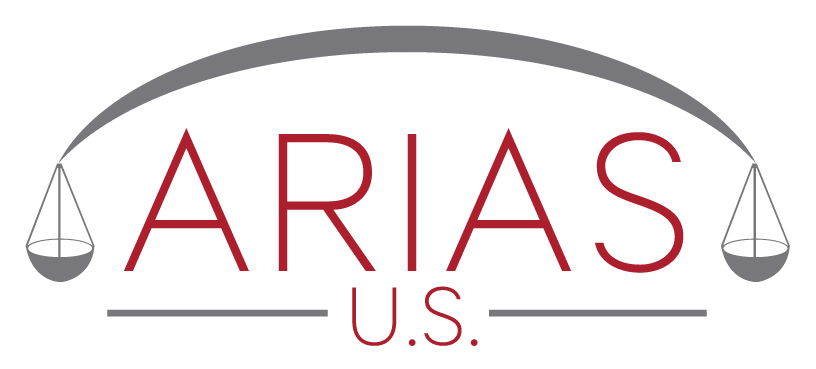 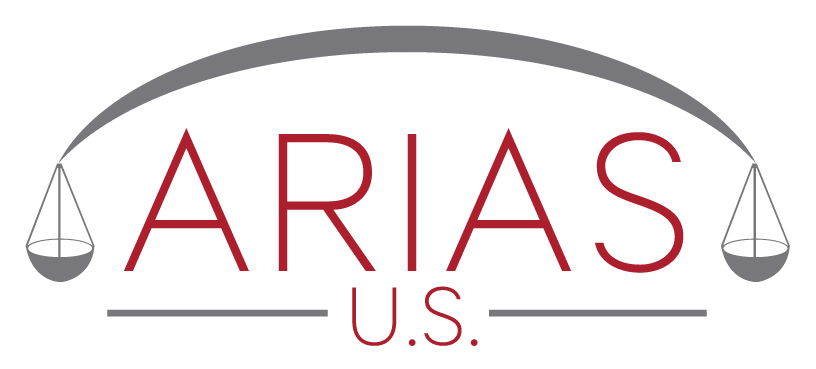 NEUTRAL ARBITRATOR  QUESTIONNAIRECounsel Names/Address for PetitionerCounsel Names/Address for RespondentParticipants in the Current Arbitration# and Ways in which You Participated in Other Pending and Past Proceeding(s) Involving any Party/Counsel in the Current Arbitration# and Ways in which You Participated in Other Pending and Past Proceeding(s) Involving any Party/Counsel in the Current Arbitration# and Ways in which You Participated in Other Pending and Past Proceeding(s) Involving any Party/Counsel in the Current Arbitration# and Ways in which You Participated in Other Pending and Past Proceeding(s) Involving any Party/Counsel in the Current Arbitration# and Ways in which You Participated in Other Pending and Past Proceeding(s) Involving any Party/Counsel in the Current Arbitration# and Ways in which You Participated in Other Pending and Past Proceeding(s) Involving any Party/Counsel in the Current Arbitration# and Ways in which You Participated in Other Pending and Past Proceeding(s) Involving any Party/Counsel in the Current Arbitration# and Ways in which You Participated in Other Pending and Past Proceeding(s) Involving any Party/Counsel in the Current Arbitration# and Ways in which You Participated in Other Pending and Past Proceeding(s) Involving any Party/Counsel in the Current ArbitrationParticipants in the Current ArbitrationAs a Party Arbitrator As a Party Arbitrator As the umpire or a neutralAs the umpire or a neutralAs an expert witness,  consultant or mock/shadow panelist for any partyAs an expert witness,  consultant or mock/shadow panelist for any partyAs External CounselAs External CounselAs External CounselParticipants in the Current Arbitration#Pending#Past#Pending#Past#Pending#Past#Past# Pending  # Past(Petitioner)
	(Respondent)______________(Pet.’s Attorney of Record)______________(Pet.’s Law Firm)______________(Resp.’s Attorney of Record)______________(Resp.’s Law Firm)____________________________